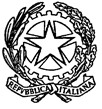 	Ai Docenti e agli studenti delle classi quinte Al sito webOggetto: Istruzione somministrazione prove INVALSI di Italiano, Matematica e Inglese computer based CBT 2020  introdotte dal D. Lgs. n. 62/2017 ha introdotto le prove INVALSI per l’ultimo anno della scuola secondaria di secondo grado (grado 13). Come da indicazioni INVALSI la soluzione consigliata è che la somministrazione avvenga in tre giornate distinte al’interno della finestra di somministrazione. Le prove INVALSI per gli allievi dell’ultimo anno di scuola secondaria di secondo grado sono: - ITALIANO – durata 120 minuti  - INGLESE – articolata in una parte dedicata alla comprensione della lettura (reading)  -durata  90 minuti - e una alla comprensione dell’ascolto (listening) –durata 60 minuti- MATEMATICA – durata 120 minuti, differenziate in base alla seguente articolazione: Tipologia A: Licei NON scientifici e Istituti professionali Tipologia B: Istituti tecnici Tipologia C: Licei scientifici L’ordine di somministrazione delle materie (Italiano, Matematica e Inglese-reading e Inglese listening) è deciso dal Dirigente scolastico in base all’organizzazione interna che intende adottare.Si ricorda che  lo svolgimento delle prove INVALSI CBT 2020 è requisito di ammissione all’esame di Stato (art. 13, comma 2, lettera b per i candidati interni e art. 14, comma 3 per i candidati esterni, C.M. 2197 del 25.11.2019).Le prove INVALSI CBT si svolgono alla presenza di: – un Docente somministratore, nominato dal Dirigente scolastico (all’occorrenza nomina due o più docenti somministratori) –un Collaboratore tecnico, nominato dal Dirigente scolastico tra il personale docente, il personale ATA o altri collaboratori. PROTOCOLLO DI SOMMINISTRAZIONEL’organizzazione della somministrazione delle prove INVALSI CBT di grado 13 avverrà – per classe: l’intera classe svolge contemporaneamente la prova in un’aula informatica;Si ricorda che: L’utilizzo delle credenziali di accesso precedentemente alla data stabilita per lo svolgimento delle prove, configura un atto giuridicamente rilevante, registrato dalla piattaforma. La predetta irregolarità preclude definitivamente allo studente la possibilità di svolgere le prove associate alle sue credenziali. Primo giorno di somministrazione per la classe 1.Il Dirigente scolastico (o un suo delegato) convoca almeno 45 minuti prima dell’inizio della prima prova il Docente somministratore2.Il Dirigente scolastico (o un suo delegato) consegna al Docente somministratore della prova INVALSI CBT per il grado 13la busta principale sigillata contenente tutta la documentazione necessaria per lo svolgimento delle somministrazioni: La busta deve contenere:  quattro ulteriori buste, una per prova (Italiano, Matematica, Inglese-reading e Inglese-listening), su ogni busta è riportato il codice meccanografico del plesso, la sezione, l’indirizzo di studio della classe e la prova di riferimento. Ogni busta contiene al suo interno:- l’elenco studenti con le credenziali e una busta più piccola dove riporre i talloncini riconsegnati alla fine della prova somministrata. Anche sulla busta piccola è riportato il codice meccanografico del plesso, la sezione, l’indirizzo di studio della classe e la prova;  i verbali;i fogli degli appunti numerati debitamente timbrati con il timbro ufficiale della scuola e controfirmati dal Docente somministratore;le Informative per lo studentela nota di riservatezza da far firmare al Collaboratore tecnico (se presente), al Docente somministratore che deve essere riconsegnata al Dirigente scolastico al termine della prima giornata di somministrazione.3.Il Docente somministratore redige in duplice copia il verbale di ritiro dei materiali. Le due copie sono sottoscritte dal Dirigente scolastico (o da un suo delegato) e dal Docente somministratore. 4. Il Docente somministratore si reca nel locale in cui si svolge la prima prova INVALSI CBT per il grado 13. 5. Il Collaboratore tecnico si assicura che tutti i computer predisposti per la somministrazione di ciascuna prova INVALSI CBT per il grado 13 siano accesi e con attivo il link alla pagina web dalla quale accedere alla prova6 e, in caso di Inglese listening, forniti di cuffie auricolari funzionanti6.Il Docente somministratore apre la busta della prova da svolgere e sull’elenco degli studenti ritaglia le linee orizzontali delle credenziali (cosiddetto talloncino) per ciascun allievo, facilitando così le procedure di consegna. 7. il Docente somministratore fa firmare a ogni allievo la propria Informativa per lo studente, trattenendo la parte di competenza della scuola. Questa parte, una per ciascun allievo, deve essere riposta nella busta. Tale operazione è effettuata solo in occasione dello svolgimento della prima prova che sostiene lo studente (vedi paragrafo 3). 8. Il Docente somministratore distribuisce agli allievi presenti alla somministrazione, le credenziali (staccando quindi solo verticalmente i talloncini precedentemente tagliati in orizzontale) facendo firmare lo studente sull’Elenco studenti.9. Il Docente somministratore, dopo la distribuzione delle credenziali dà ufficialmente inizio alla prima prova INVALSI CBT per il grado 13, comunicando agli allievi che: a. se hanno bisogno di carta per i loro appunti possono usare solo fogli forniti dalla scuola (numerati, debitamente timbrati con il timbro ufficiale della scuola e controfirmati dal Docente somministratore) che dovranno riconsegnare, al termine della prova, al Docente somministratore; b. i cellulari dovranno essere spenti e posizionati a vista del Docente  c. il tempo complessivo di svolgimento della prova (variabile in ragione della prova) è regolato automaticamente dalla piattaforma; d. una volta chiusa qualsiasi prova INVALSI CBT per il grado 13 (o scaduto il tempo) non sarà più possibile accedere nuovamente alla prova stessa.10. Al termine della prova INVALSI CBT per il grado 13 ciascuno studente si reca dal Docente somministratore: a. riconsegna il talloncino con le proprie credenziali, e sia l’allievo sia il Docente somministratore appongono la loro firma sull’Elenco studenti nell’apposita sezione; b. riconsegna i fogli degli appunti (se richiesti);11. Il Docente somministratore inserisce i talloncini delle sole prove svolte nella busta piccola e annota la data di svolgimento, l’ora di inizio e di fine della prova dello studente nell’apposita sezione dell’Elenco studenti. 12. Il Docente somministratore ripone all’interno della busta della prova l’Elenco studenti e la busta piccola. 13. Il Docente somministratore chiude e firma la busta della prova, la inserisce nella busta principale che consegna al Dirigente scolastico (o a un suo delegato). Si procede quindi alla compilazione del verbale di riconsegna che sarà anch’esso inserito nella busta principale. È redatto verbale di riconsegna in duplice copia sottoscritto dal Dirigente scolastico (o a un suo delegato) e dal Docente somministratore. 14. I Docenti somministratori, al termine della prova, provvederanno a consegnare al Dirigente scolastico (o suo delegato) i fogli utilizzati per gli appunti dagli studenti. Il Dirigente provvederà a distruggerli in maniera sicura e riservata.1.2 Il secondo e il terzo giorno di somministrazione Il secondo e il terzo giorno di somministrazione si svolgono secondo le stesse modalità del primo giorno e pertanto vanno seguiti gli stessi punti indicati per lo svolgimento della prima prova (punto 1.1.) 2.L’ELENCO STUDENTI CON CREDENZIALI PER LA SOMMINISTRAZIONE L’Elenco studenti con credenziali è predisposto per ogni prova e  contiene per ciascun allievo/a:– Cognome e nome; – Mese e anno di nascita; – Genere; – Username d’Italiano (se prova d’Italiano) ; – Password d’Italiano (se prova d’Italiano) ; – Username di Matematica (se prova di Matematica) ; – Password di Matematica (se prova di Matematica) ; – Username d’Inglese (Reading) (se prova d’Inglese reading) ; – Password d’Inglese (Reading) (se prova d’Inglese reading) ; – Username d’Inglese (Listening) (se prova d’Inglese listening) ; – Password d’Inglese (Listening) (se prova d’Inglese listening). Inoltre, l’Elenco studenti consente di registrare: – la data di svolgimento della prova; – l’ora d’inizio della prova;– l’ora di fine della prova; – la firma dello studente per la consegna del talloncino; – la firma del Docente somministratore per la consegna del talloncino; – la firma dello studente per la riconsegna del talloncino; – la firma del Docente somministratore per la riconsegna del talloncino3. L’INFORMATIVA DELLO STUDENTE L’Informativa per lo studente è un documento nominativo di una facciata suddivisa in due parti: una superiore per lo studente e una inferiore per la scuola. L’Informativa nella parte superiore per lo studente contiene le seguenti informazioni: descrizione delle responsabilità dello studente nell’uso della piattaforma per lo svolgimento delle prove INVALSI CBT per il grado 13; informazioni su come accedere alla visualizzazione dei risultati della propria prova; credenziali per accedere alla visualizzazione dei risultati della propria prova. L’Informativa nella parte inferiore per la scuola contiene:  la dichiarazione dello studente di avere ricevuto e preso visione della predetta parte superiore a lui rivolta. La parte superiore e la parte inferiore dell’Informativa per lo studente sono debitamente firmate dallo studente e dal Docente somministratore. L’Informativa per lo studente è consegnata allo studente solo in occasione della prima prova4.GLI ALLIEVI DISABILI E DSA Ai sensi dell’art. 20, comma 8 del D. Lgs. n. 62/2017, gli allievi disabili certificati (l. n. 104/1992) possono, in base a quanto previsto dal loro PEI e a quanto indicato dal Dirigente scolastico mediante le funzioni attive fino al 22.02.2020 nella sua area riservata sul sito INVALSI: 1. svolgere regolarmente le prove INVALSI CBT per il grado 13 nel loro formato standard; 2. svolgere le prove INVALSI CBT per il grado 13 con l’ausilio di misure compensative; 3. non svolgere le prove INVALSI CBT per il grado 13. Nei casi 1 e 2 la piattaforma presenta automaticamente all’allievo la prova INVALSI CBT per il grado 13 conforme alle indicazioni fornite dal Dirigente scolastico così da permettere allo studente di svolgere la prova in autonomia. Nel caso 3 l’allievo dispensato non è presente nell’Elenco studenti con credenziali per la somministrazione della disciplina di cui non sostiene la prova INVALSI. In base a quanto stabilito nel suo PEI, l’allievo svolge una prova (cartacea o computer based) predisposta dalla scuola oppure non svolge alcuna prova.Ai sensi dell’art. 20, comma 14 del D. Lgs. n. 62/2017, gli allievi DSA certificati (l. n. 170/2010) possono, in base a quanto previsto dal loro PDP e a quanto indicato dal Dirigente scolastico, mediante le funzioni attive fino al 22.02.2020 nella sua area riservata sul sito INVALSI: 1. svolgere regolarmente le prove INVALSI CBT per il grado 13 nel loro formato standard;2. svolgere le prove INVALSI CBT per il grado 13 con l’ausilio di misure compensative;3. non svolgere le prove INVALSI CBT per il grado 13 d’Inglese (reading o listening o entrambe).Nei casi 1 e 2 la piattaforma presenta automaticamente all’allievo la prova INVALSI CBT per il grado 13 conforme alle indicazioni fornite dal Dirigente scolastico così da permettere allo studente di svolgere la prova in autonomia. Nel caso 3 l’allievo dispensato da una o entrambe le prove di Inglese (reading e listening) non è presente nell’Elenco studenti con credenziali per la somministrazione delle rispettive prove di Inglese-reading e Inglese-listening.GLI ALLIEVI ASSENTI L’allievo di una classe eventualmente assente a una o più prove INVALSI CBT per il grado 13 recupera la/le prova/e che non ha svolto anche con allievi di altre classi, all’interno della finestra di somministrazione assegnata alla scuola da INVALSI. Se l’assenza dello studente si prolunga oltre il termine di tale periodo, nei casi previsti dalla normativa vigente, l’allievo sostiene la/le prova/e che non ha svolto durante la sessione suppletiva che si svolgerà tra l’11 maggio 2020 e il 15 maggio 2020. Per gli alunni assenti è necessario utilizzare gli elenchi studenti con credenziali presenti nella busta della prova da somministrare riposta all’interno della busta principale della classe di riferimento. La procedura da seguire è sempre quella indicata al punto 1.1.Per qualsiasi dubbio si raccomanda di consultare i link protocollo e manuale presenti sul sito della scuola nella sezione INVALSI. 	Funzione Strumentale - AREA 2ISTITUTO D’ISTRUZIONE SECONDARIA SUPERIORE“RINALDO D’AQUINO”C.F. 91010430642 – Cod. Mecc. AVIS02100Be-mail avis02100b@istruzione.itP.E.C.avis02100b@pec.istruzione.itISTITUTO D’ISTRUZIONE SECONDARIA SUPERIORE“RINALDO D’AQUINO”C.F. 91010430642 – Cod. Mecc. AVIS02100Be-mail avis02100b@istruzione.itP.E.C.avis02100b@pec.istruzione.itISTITUTO D’ISTRUZIONE SECONDARIA SUPERIORE“RINALDO D’AQUINO”C.F. 91010430642 – Cod. Mecc. AVIS02100Be-mail avis02100b@istruzione.itP.E.C.avis02100b@pec.istruzione.it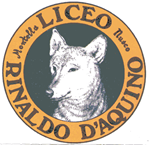 hirpina audaciaLiceo Scientifico – Liceo delle scienze umane – Liceo MusicaleVia Scandone – 83048  Montella (AV)Segreteria: 0827 1949166  fax:  0827 1949162 -  Dirigente Scolastico: 0827 1949161Liceo Classico - Via Fontanelle, 1 -  83051 Nusco (AV) - 0827 64972Istituto Tecnico - settore Tecnologico - ind.  Informatica e Telecomunicazioni artic. TelecomunicazioniInd. Chimica, materiali e biotecnologie art. Biotecnologie ambientaliInd. Elettronica ed elettrotecnica art. AutomazioneVia Verteglia – 83048  Montella (AV) 0827 1949183 - fax 0827 1949182Istituto Tecnico - settore Tecnologico -  ind. Meccanica, meccatronica ed energia art. Energia Via Tuoro – 83043 Bagnoli Irpino (AV) -  tel 0827 62268Unità Didattica II livello rete territoriale CPIA (già corso serale SIRIO)-Istituto Tecnico - settore Tecnologico - ind. Meccanica, meccatronica ed energia art. Energia Via Tuoro – 83043 Bagnoli Irpino (AV) -  tel 0827 62268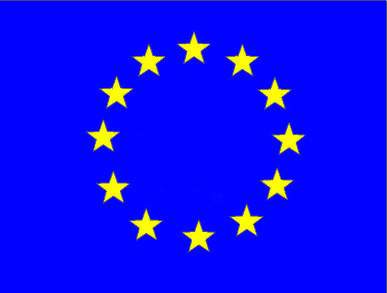 